Publicado en  el 27/11/2015 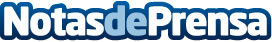 Lenovo, partner tecnológico de la 10ª edición del Desafío Junior Empresarial de ESICLa compañía ha firmado un acuerdo con la escuela de negocios, líder en la formación de marketing y gestión empresarial en España, por el cual cede una amplia gama de equipos por valor de 10.000 euros para garantizar el buen funcionamiento del certamenDatos de contacto:Nota de prensa publicada en: https://www.notasdeprensa.es/lenovo-partner-tecnologico-de-la-10-edicion_1 Categorias: Marketing Recursos humanos Innovación Tecnológica http://www.notasdeprensa.es